STRUTTURA RICETTIVAINFORMAZIONI E CONTATTICONVENZIONE (sì/no)Jr Hotels Grande Albergo delle Nazioni Bari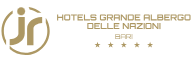 Sito web: https://jr-hotels.com/it/collection/jr-hotels-grande-albergo-delle-nazioni-bariTipologia: Hotel 5*Indirizzo: Lungomare Nazario Sauro 7/9, 70121 Bari (quartiere Madonnella)Come raggiungerlo: raggiungibile a piedi in circa 15 minuti dalla Stazione Ferroviaria Bari Centrale (1,2 km)Possibilità di parcheggio: l'hotel dispone di parcheggio a pagamento con car valetTelefono: (+39) 080 5920111E-mail: reservation.nazioni@ih-hotels.comSì: verrà riservato uno sconto del 15% sulla tariffa del giorno pubblicata sul sito della struttura (fino ad esaurimento camere), utilizzando il codice sconto “UNI”Jr Hotels Oriente Bari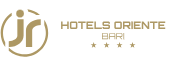 Sito web:https://jr-hotels.com/it/collection/jr-hotels-oriente-bariTipologia: Hotel 4*Indirizzo: Corso Cavour 32,                  70122 Bari (quartiere Murat)Come raggiungerlo: raggiungibile a piedi in pochi minuti dalla Stazione Ferroviaria Bari Centrale (750 m)Possibilità di parcheggio: l'hotel dispone di parcheggio a pagamento con car valetTelefono: (+39) 080 5255100E-mail: reservation.orientebari@jr-hotels.com Sì: verrà riservato uno sconto del 15% sulla tariffa del giorno pubblicata sul sito della struttura (fino ad esaurimento camere), utilizzando il codice sconto “UNI”Vis Urban Suites & Spa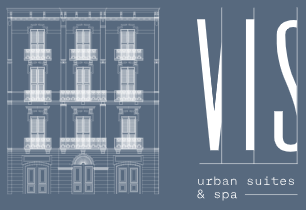 Sito web: https://www.visurbansuites.com/ Tipologia: Hotel 4*Indirizzo: Via Sagarriga Visconti 35,  70122 Bari (quartiere Murat)Come raggiungerlo: raggiungibile a piedi in circa 15 minuti dalla Stazione Ferroviaria Bari Centrale (1,2 km)Possibilità di parcheggio: noTelefono: (+39) 080 9198834E-mail: info@visurbansuites.com Sì: tariffa in convenzione fissa di 180€/notte fino ad esaurimento camere (tipologia camere confort “Pretty Room”, prima colazione inclusa). Condizioni: pagamento totale anticipato, non rimborsabile in caso di modifica, cancellazione o no showPalazzo Calò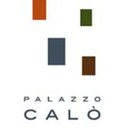 Sito web:https://www.palazzocalo.com/Tipologia: struttura ricettiva dotata di appartamenti e camereIndirizzo: Strada Lamberti 8, 70122 Bari (Borgo antico)Come raggiungerlo: raggiungibile a piedi in circa 15 minuti dalla Stazione Ferroviaria Bari Centrale (1,1 km)Possibilità di parcheggio: sì (parcheggio convenzionato a pagamento)Telefono: (+39) 080 5275448 E-mail: info@palazzocalo.com No: - 2 Camere Classic Studio di 22 mq a 170€/notte uso doppio/singolo;- 2 appartamenti di 35 mq a 215€/notte uso doppio/singolo;- 2 appartamenti di 37 mq a 225€/notte uso doppio/singolo;- 2 appartamenti di 40 mq a 265€/notte uso doppio/singolo;- 2 appartamenti di 58 mq a 360€/notte uso doppio/singolo;- 2 Junior Suites - Palazzo Maurelli, a 295€/notte uso doppio/singolo.Melo Bed & Breakfast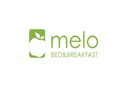 Sito web:https://www.melobari.it/Tipologia: B&B Indirizzo: Via Melo da Bari 195, 70122 Bari (quartiere Murat)Come raggiungerlo: raggiungibile a piedi in circa 5 minuti dalla Stazione Ferroviaria Bari Centrale (400 m)Possibilità di parcheggio: sì (parcheggio convenzionato a pagamento)Telefono: (+39) 333 7446771 (+39) 335 6643783E-mail: melo.beb@gmail.com  Sì: tariffa in convenzione fissa di €85/notte fino ad esaurimento camereBlu Apulian Luxury experience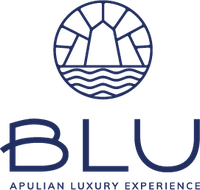 Sito web:https://bluapulianluxury.it/Tipologia: appartamento di 40 m2Indirizzo: Via Roberto il Guiscardo 25, 70122 Bari (Borgo antico)Come raggiungerlo: raggiungibile a piedi in circa 15 minuti dalla Stazione Ferroviaria Bari Centrale (1,1 km)Possibilità di parcheggio: noTelefono: (+39) 348 6188074(+39) 3491211864(+39) 3481334750E-mail: info@bluapulianluxury.it   Sì: tariffa in convenzione di 140€/giorno per uso singola e 165€ per uso doppia + 20€ per ogni persona aggiunta (fino ad esaurimento posti). La prenotazione verrà confermata dopo la ricezione di un acconto pari al 30% dell’importo totale, utilizzando il codice sconto “BLUNIBA24”.The Nicolaus HotelSito web: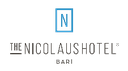 https://www.thenicolaushotel.com/Tipologia: Hotel 4*Indirizzo: Via Cardinale Agostino Ciasca 27, 70122 Bari (Quartiere Poggiofranco)Come raggiungerlo: linea 6 bus AMTAB dalla Stazione Ferroviaria Bari Centrale (fermata Via Matarrese) o taxi; servizio navetta offerto dall’hotel da e per l’aeroporto di Bari, in orari prestabiliti e su prenotazione Possibilità di parcheggio: sìTelefono: (+39) 080 568 2023E-mail: events@nicolaushotel.com    Sì: tariffa in convenzione di 190€/giorno per camera doppia uso singola (fino ad esaurimento camere).